ДОГОВОР УПРАВЛЕНИЯ МНОГОКВАРТИРНЫМ ДОМОМпо адресу: г. Москва, ___________________ дом ______г. Москва                                                                   «_____» ____________  20____ г.             Общество с ограниченной ответственностью Управляющая Компания «Свиблов ГРАД» именуемое в дальнейшем "Управляющая организация", являющаяся членом Саморегулируемой организации НП "Гарантия", в лице генерального директора Гаязовой Ларисы Борисовны, действующей на основании Устава, с одной стороны,           и ____________________________________________________________________ (фамилия, имя, отчество собственника)являющийся (аяся) собственником квартиры № _____  в многоквартирном доме по адресу: г. Москва, ________________________________ (далее – Многоквартирный дом), действующий (ая) на основании___________________________________________ __________________________________________________________________________________________(реквизиты правоустанавливающего/правоподтверждающего документа: выписка из ЕГРП и т.п)именуемый в дальнейшем «Собственник», с другой стороны заключили настоящий Договор об управлении многоквартирным домом. 1. Общие положения.1.1. Настоящий договор заключен на основании протокола № ____ ____________________________________________________________________________ по адресу: г. Москва,  _________________________ от ____  _________ 20___ года.1.2.Условия настоящего Договора являются одинаковыми для всех собственников помещений в Многоквартирном доме по адресу: г. Москва, ___________ дом _____.1.3. При выполнении условий настоящего Договора Стороны руководствуются Конституцией Российской Федерации, Гражданским кодексом Российской Федерации, Жилищным кодексом Российской Федерации, Правилами содержания общего имущества в многоквартирном доме, утвержденными Правительством Российской Федерации, иными положениями гражданского законодательства Российской Федерации, нормативными и правовыми актами города Москвы.2. Термины используемые в Договоре.2.1. Собственник – субъект гражданского права, права собственности которого на помещение(я) в многоквартирном доме установлены в порядке, предусмотренном законодательством РФ. 2.2. Состав имущества - общее имущество многоквартирного дома, предназначенное для обслуживания более одного помещения в данном доме,в том числе помещения в данном доме,  не являющиеся частями квартир и нежилых помещений, именно:  межквартирные лестничные площадки и клетки, лестницы, лифты, лифтовые  и иные шахты, коридоры, технические этажи, чердаки, подвалы, в которых имеются инженерные коммуникации и иное обслуживающие более одного помещения в данном доме оборудование (технические подвалы), а также крыши, ограждающие несущие и ненесущие конструкции данного дома, механическое, электрическое, санитарно-техническое и иное оборудование, находящиеся в данное доме за пределами или внутри помещений и обслуживающее более одного помещения.  Состав общего имущества многоквартирного дома, в отношении которого будет осуществляться управление, указан в Приложении № 1. 2.3.Содержание общего имущества многоквартирного дома – комплекс работ и услуг по контролю за его состоянием, поддержанию в исправном состоянии, работоспособности, наладке и регулированию инженерных систем  (Приложение № 3) который включает: - уборка общего имущества многоквартирного дома, в том числе подвала, чердака, мусорокамер, подъезда, лестичных площадок и маршей, крыши, лифта; -техническое обслуживание коммуникаций и оборудования, относящихся к общему имуществу многоквартирного дома; - содержание конструктивных элементов многоквартирного дома; -обслуживание технических устройств, в том числе лифтов и общедомовых приборов учета, а также технических помещений многоквартирного дома;  - освещение помещений  общего пользования.2.4.Текущий ремонт общего имущества многоквартирного дома – комплекс ремонтных и организационно-технических мероприятий в период нормативного срока эксплуатации  с целью устранения неисправностей (восстановления работоспособности) элементов, оборудования, инженерных систем многоквартирного дома для поддержания эксплуатационных показателей коммуникаций, оборудования, конструкций (Приложение № 4), который включает: - текущий ремонт общего санитарно-технического оборудования;- текущий ремонт электротехнического оборудования;- текущий ремонт конструктивных элементов многоквартирного дома;- текущий ремонт технических устройств (лифтов и т.п.).Перечень работ по текущему ремонту общего имущества определяется на основании фактического состояния дома,  потребности в тех или иных работах по текущему ремонту, с учетом предписаний контролирующих органов, и технических заключений специализированных организаций, а также на основании решений собственников помещений, оформленных соответствующими протоколами. 2.5. В состав услуг и работ по содержанию и ремонту общего имущества в многоквартирном доме не входят:содержание и ремонт дверей в квартиры, дверей и окон, расположенных внутри жилого или нежилого помещения, не являющегося помещением общего пользования, внутриквартирного инженерного оборудования, не являющегося общим имуществом;утепление оконных и балконных проемов, замена разбитых стекол окон и балконных дверей, утепление входных дверей в квартирах и нежилых помещениях, не являющихся помещениями общего пользования;уборка и очистка земельных участков, не входящих в состав общего имущества, а также озеленение территории и уход за элементами озеленения (в том числе газонами, цветниками, деревьями и кустарниками), находящимися на земельных участках, не входящих в состав общего имущества. Указанные действия осуществляются собственниками соответствующих земельных участков.	Вопросы капитального ремонта общего имущества регулируются отдельным договором, заключенным на основании и на условиях определенных решением общего собрания собственников помещений Многоквартирного дома.  3. Предмет Договора.3.1. Цель настоящего Договора – обеспечение благоприятных и безопасных условий проживания граждан, надлежащее содержание общего имущества в Многоквартирном доме, а также предоставление коммунальных и иных услуг Собственнику, а также членам семьи Собственника, нанимателям и членам его семьи, поднанимателям, арендаторам, субарендаторам и иным лицам, пользующимся помещениями на законных основаниях (далее – нанимателю, арендатору).3.2. Управляющая организация по заданию Собственников помещений в Многоквартирном доме, в течение согласованного настоящим Договором срока,  за плату обязуется оказывать услуги и выполнять работы по надлежащему содержанию и ремонту общего имущества в Многоквартирном доме, расположенном по адресу: г. Москва, ___________________________, предоставлять коммунальные и иные услуги Собственнику (нанимателю, арендатору), осуществлять иную направленную на достижение целей управления Многоквартирным домом деятельность. 	3.3. Собственники обязуются оплачивать услуги Управляющей организации в порядке, установленном настоящим Договором.  3.4. Характеристика Многоквартирного дома на момент заключения Договора:адрес Многоквартирного дома: г. Москва, _____________________________;№ квартала ________, номер УНОМ ____________________;серия проекта – ______________________; год постройки  ________;этажность ______;количество квартир _______;общая площадь жилых помещений с учетом летних помещений  _______ кв. м;общая площадь жилых помещений без учета летних _________ кв. м;общая площадь нежилых помещений  __________  кв. м;3.5.Заключение настоящего Договора не влечет перехода права собственности на помещения в Многоквартирном доме и объекты общего имущества в нем, а также права распоряжения общим имуществом собственников помещений, за исключением случаев, указанных в данном Договоре.
4. Обязанности и права Сторон.4.1. Управляющая организация обязуется:4.1.1. Осуществлять управление общим имуществом в Многоквартирном доме в соответствии с условиями настоящего Договора и действующим законодательством с наибольшей выгодой в интересах собственников помещений в нем в соответствии с целями, указанными в пункте 3.1. настоящего Договора, а также в соответствии с требованиями действующих технических регламентов, стандартов, правил и норм, государственных санитарно-эпидемиологических правил и нормативов, гигиенических нормативов, иных правовых актов.4.1.2. Оказывать услуги и выполнять работы по содержанию и ремонту общего имущества  в Многоквартирном доме в соответствии с Приложениями 3 и 4 к настоящему Договору. В случае оказания данных услуг и выполнения указанных работ с ненадлежащим качеством Управляющая организация обязана устранить все выявленные недостатки за свой счет.4.1.3. Предоставлять коммунальные услуги Собственнику (нанимателю, арендатору) помещений в Многоквартирном доме в соответствии с обязательными требованиями, установленными Правилами предоставления коммунальных услуг собственникам и пользователям помещений в многоквартирных домах и жилых домов утвержденными Правительством Российской Федерации, установленного качества согласно Приложению № 5 к настоящему Договору, и в необходимом объеме, безопасные для жизни, здоровья потребителей и не причиняющие вреда их имуществу, в том числе:а) холодное водоснабжение;б) горячее водоснабжениев) водоотведение;г) отопление4.1.4. Предоставлять и\или обеспечивать предоставление иных услуг, предусмотренных решением общего собрания собственников помещений.  4.1.5. Принимать от Собственника плату за содержание и ремонт помещения, плату за коммунальные услуги, и иные услуги, предоставляемые Собственнику на основании решения общего собрания согласно платежному документу, предоставленному многофункциональным центром города Москвы (ГБУ МФЦ г. Москвы по району Свиблово). По распоряжению Собственника, отраженному в соответствующем документе, Управляющая организация обязана принимать плату за оказанные услуги от всех нанимателей и арендаторов помещений Собственника.По требованию Собственника (нанимателей, арендаторов) Управляющая организация организует совместно с ГБУ МФЦ города Москвы  по району Свиблово  проведение сверки платы за жилое помещение и коммунальные услуги, и выдачу документов, подтверждающих правильность начисления платы с учетом соответствия их качества обязательным требованиям, установленным законодательством и настоящим Договором, а также с учетом правильности начисления установленных федеральным законом или Договором неустоек (штрафов, пени).4.1.6. Требовать внесения платы от Собственника в случае непоступления платы от нанимателя и/или арендатора (п. 4.1.5) настоящего Договора в установленные законодательством и настоящим Договором сроки (п. 5.6.). 4.1.7.Обеспечивать круглосуточное аварийно – диспетчерское обслуживание принятого в управление Многоквартирного дома. Объединенная диспетчерская служба района - 8-495-539-53-53. При изменении адреса и/или телефонов объединенной диспетчерской службы, соответствующая информация размещается в подъездах Многоквартирного дома.4.1.7. Обеспечить выполнение работ по устранению причин аварийных ситуаций, приводящих к угрозе жизни, здоровью граждан, а также к порче их имущества, таких как:  залив, засор стояка  канализации, остановка лифтов, отключение электричества и др.4.1.8. На основании заявки Собственника и иных лиц, пользующихся помещением Собственника на законных основаниях, направлять своего сотрудника для составления акта нанесения ущерба общему имуществу Многоквартирного дома или жилому(ым) помещению(м) Собственника.4.1.9. Вести и хранить документацию в соответствии с перечнем, содержащимся в Приложении №2 к настоящему Договору, вносить в техническую документацию изменения, отражающие состояние дома, в соответствии с результатами проводимых осмотров. По требованию Собственника знакомить его с содержанием указанных документов.4.1.10. Организовать и вести прием Собственников (нанимателей, арендаторов) по вопросам, касающимся данного Договора. Размещать на информационных стендах (досках), расположенных в подъездах Многоквартирного дома, а также в офисе Управляющей организации информацию о месте и графике их приема по указанным вопросам, а также доводить эту информацию до Собственника (нанимателя, арендатора) иными способами.4.1.11. Представлять интересы Собственника в рамках исполнения своих обязательств по настоящему Договору.4.1.12.Информировать Собственника и иных лиц, пользующихся помещением Собственника на законных основаниях, о причинах и предполагаемой продолжительности перерывов в предоставлении коммунальных услуг, представления коммунальных услуг качеством ниже, предусмотренного настоящим договором, в течение одних суток с момента обнаружения таких недостатков путем размещения соответствующей информации на информационных стендах дома, а в случае личного обращения - немедленно. 4.1.13.В случае предоставления коммунальных услуг ненадлежащего качества и (или) с перерывами, превышающими установленную продолжительность, произвести перерасчет платы за коммунальные услуги, в порядке, предусмотренном Постановлением Правительства РФ.4.1.14. В течение действия указанных в Приложении № 4 гарантийных сроков на результаты отдельных работ по текущему ремонту общего имущества за свой счет устранять недостатки и дефекты выполненных работ, выявленные в процессе эксплуатации Собственником. Недостаток и дефект считается выявленным, если Управляющая организация получила заявку на их устранение.4.1.15. Заключить договоры с соответствующими государственными структурами (ГЦЖС, ГКУ ДЖКХиБ АО, и т.п.) для возмещения разницы в оплате услуг (работ) по настоящему Договору, в том числе коммунальных услуг для Собственника – гражданина, плата которого законодательно установлена ниже платы по настоящему Договору в порядке, установленном законодательством города Москвы. Заключить с ГБУ МФЦ города Москвы по району Свиблово договоры на организацию паспортного учета граждан проживающих в Многоквартирном доме,  на организацию начислений и сбора платежей за жилищно-коммунальные услуги  на основании единого платежного документа. 4.1.16. По запросу собственников, в целях проведения общего собрания, представлять  предложения о  проведении капитального ремонта Многоквартирного дома либо отдельных его сетей и конструктивных элементов, о сроках его начала, необходимом объеме работ, стоимости материалов, порядке финансирования ремонта, сроках возмещения расходов и других предложений, связанных с условиями проведения капитального ремонта Многоквартирного дома.	4.1.17. Не менее чем за три дня до начала проведения работ внутри помещения Собственника согласовать с ним время доступа в помещение или направить ему письменное уведомление о проведении работ внутри помещения.4.1.18. Предоставлять Собственнику отчет о выполнении Договора за истекший календарный год в течение первого квартала, следующего за истекшим годом действия Договора. Отчет размещается в сети интернет на предусмотренных действующим законодательством РФ порталах, а также  предоставляется на бумажном носителе по требованию  Собственника. 4.1.19. Не допускать использования общего имущества собственников помещений в Многоквартирном доме без соответствующих решений общего собрания собственников. В случае решения общего собрания собственников о передаче в возмездное пользование общего имущества либо его части, заключать соответствующие договора. Средства, поступившие на счет Управляющей организации от использования общего имущества собственников, после вычета установленных законодательством соответствующих налогов и суммы (процента), причитающейся Управляющей организации в соответствии с решением Собственников, направляются на цели, определенные решением Собственников.4.1.20. Заключить договор обязательного страхования опасных производственных объектов (лифтов) в порядке,  предусмотренном законодательством.4.1.21. По решению общего собрания собственников помещений в Многоквартирном доме заключить договор страхования объектов общего имущества в данном доме за отдельную от настоящего Договора плату Собственника с отобранной Правительством Москвы на конкурсной основе страховой организацией. 4.1.22. При наступлении страхового случая участвовать в составлении актов и смет расходов для производства работ по восстановлению имущества, поврежденного в результате наступления страхового случая. За счет средств страхового возмещения обеспечивать производство ремонтных работ по восстановлению внешнего вида, работоспособности и технических свойств частей застрахованного общего имущества.4.1.23. Передать техническую документацию (базы данных) и иные связанные с управлением домом документы по окончании срока его действия или расторжения вновь выбранной управляющей организации, товариществу собственников жилья либо, в случае непосредственного управления Многоквартирным домом собственниками помещений в доме, одному из собственников, указанному в решении общего собрания собственников о выборе способа управления Многоквартирным домом, или, если такой собственник не указан, любому собственнику помещения в доме. 4.1.24. Осуществлять раскрытие информации о своей деятельности по управлению многоквартирными домами в случаях и порядке, определенном законодательством Российской Федерации и нормативными правовыми актами города Москвы.4.1.25. Осуществлять контроль над выполнением Собственником своих обязательств по использованию жилого/нежилого помещения(й) по назначению и своевременному перечислению платежей за оказанные Управляющей организацией услуги. 4.2. Управляющая организация вправе:4.2.1. Самостоятельно определять порядок и способ выполнения своих обязательств по настоящему Договору, в т.ч. поручать выполнение обязательств по настоящему Договору иным организациям. 4.2.2. Требовать от Собственника (нанимателя, арендатора) внесения платы по Договору в полном объеме в соответствии с выставленными платежными документами, а также требовать представления документов, подтверждающих право на льготы по оплате жилищных и коммунальных услуг.	4.2.3.Организовывать проверку работы установленных в помещениях, принадлежащих Собственнику приборов учета коммунальных ресурсов,  сохранности пломб, правильности учета потребления ресурсов, согласно показаниям приборов учета. В случае несоответствия данных, представленных Собственником, и/или непредоставления Собственником данных о показаниях приборов учета коммунальных ресурсов,  проводить перерасчет размера оплаты услуг на основании фактических показаний приборов учета.4.2.4. Производить осмотры инженерного оборудования, являющегося общим имуществом в Многоквартирном доме, находящегося как в местах общего пользования, так и в помещениях Собственников, согласовав с последними дату и время таких осмотров. 4.2.5. Оказывать услуги и выполнять работы по содержанию и ремонту внутриквартирных инженерных сетей и коммуникаций, не относящихся к общему имуществу в Многоквартирном доме, а также иного имущества Собственника по согласованию с ним (нанимателем, арендатором) и за его счет в соответствии законодательством.4.2.6.Взыскивать с Собственника в установленном порядке, сумму задолженности за предоставленные услуги.	4.2.7. Заключать договоры о сотрудничестве с организациями, оказывающими собственникам услуги связи (Интернет).	4.2.8. Приостанавливать/прекращать в порядке и на условиях установленных законодательством, предоставление услуг по Договору в случае просрочки Собственником оплаты оказанных услуг более трех месяцев. 	4.2.9. Проверять соблюдение Собственником требований, установленных п.  4.3.3. настоящего Договора.4.2.10. Ежегодно готовить  предложения  по установлению на следующий год размера платы за содержание и ремонт общего имущества на основании  перечня работ и услуг по содержанию и ремонту общего имущества. 4.2.10. Участвовать в собрании собственников многоквартиного дома, по вопросам капитального ремонта после письменного уведомления в установленные законом сроки. 4.2.11. Оказывать консультации собственникам помещений многоквартирного дома по вопросам предоставления коммунальных услуг, вопросам управления многоквартирного дома и капитальному ремонту. 4.2.12. Осуществлять иные права, предусмотренные действующим законодательством, отнесенные к полномочиям Управляющей организации. 4.3. Собственник обязан:4.3.1.Своевременно и полностью вносить плату за помещение и коммунальные услуги с учетом всех пользователей, а также иные платежи, установленные по решению общего собрания собственников помещений Многоквартирного дома, принятым в соответствии с законодательством. Своевременно предоставлять Управляющей организации документы, подтверждающие права на льготы его и лиц, пользующихся его помещением(ями).4.3.2.При не использовании помещения(й) в Многоквартирном доме сообщать Управляющей организации свои контактные телефоны и адреса почтовой связи, а также телефоны и адреса лиц, которые могут обеспечить доступ к помещениям Собственника при его отсутствии в городе более 24 часов.4.3.3.Соблюдать следующие требования:а) не производить перенос инженерных сетей;б) не устанавливать, не подключать и не использовать электробытовые приборы и машины мощностью, превышающей технологические возможности внутридомовой электрической сети, дополнительные секции приборов отопления; в) не осуществлять монтаж и демонтаж индивидуальных (квартирных) приборов учета ресурсов, т.е. не нарушать установленный в доме порядок распределения потребленных коммунальных ресурсов, приходящихся на помещение собственника и их оплаты, без согласования с Управляющей организацией;г) не использовать теплоноситель из системы отопления не по прямому назначению (использование сетевой воды из систем и приборов отопления на бытовые нужды);д) не допускать выполнение работ или совершение других действий, приводящих к порче помещений или конструкций строения, не производить переустройства или перепланировки помещений без согласования в установленном порядке. е) не загромождать подходы к инженерным коммуникациям и запорной арматуре, не загромождать и загрязнять своим имуществом, строительными материалами и (или) отходами эвакуационные пути и помещения общего пользования;ж) не допускать производства в помещении работ или совершения других действий, приводящих к порче общего имущества Многоквартирного дома;з) не использовать пассажирские лифты для транспортировки строительных материалов и отходов без упаковки;и) не использовать мусоропровод для строительного и другого крупногабаритного мусора, не сливать в него жидкие пищевые и другие жидкие бытовые отходы,к) не создавать повышенного шума в жилых помещениях и местах общего пользования с 23.00 час. до 07.00 час. (ремонтные работы производить только в период с 08.00 час. до 20.00 час.);л) информировать Управляющую организацию о проведении работ по ремонту, переустройству и перепланировке помещения, затрагивающих общее имущество в Многоквартирном доме.4.3.4.При проведении Собственником работ по ремонту, переустройству и перепланировке помещения оплачивать вывоз крупногабаритных и строительных отходов сверх платы, установленной в соответствии с разделом 4 настоящего Договора.4.3.5.Предоставлять Управляющей организации в течение трех рабочих дней сведения:	- о  предоставленных льготах Собственнику и лицам пользующихся его помещением. При отсутствии этих данных все расчеты производятся без применения льгот; - об изменении количества граждан, проживающих в жилом(ых) помещении(ях) включая временно проживающих, а также о наличии у таких лиц льгот по оплате жилых помещений и коммунальных услуг для расчета размера  их оплаты и взамодействия Управляющей организации с городским центром жилищных субсидий. При отсутствии этих данных все расчеты производятся исходя из численности проживающих и без применения льгот; 	- о смене Собственника сообщить Управляющей организации Ф.И.О. нового собственника и дату вступления нового собственника в свои права. Представить Управляющей организации правоустанавливающие документы, подтверждающие смену собственника или владельца.  4.3.6. При наличии индивидуальных приборов учета воды, обеспечить надлежащую эксплуатацию и своевременное проведение поверки таких приборов. 4.3.7.При отсутствии индивидуальных приборов учета коммунальных ресурсов, установленных в помещении Собственника,  оплачивать услуги водоснабжения и водоотведения вне зависимости от количества зарегистрованных граждан  в помещении Собственника, исходя из количества граждан, проживающих в помещении Собственника, включая временно проживающих. Количество фактически проживающих граждан может быть устанавлено на основании комиссионного осмотра (п. 7.4 Договора). 4.3.8. Обеспечивать доступ представителей Управляющей организации в принадлежащее ему помещение для осмотра технического и санитарного состояния внутриквартирных инженерных коммуникаций, санитарно-технического и иного оборудования, находящегося в жилом помещении, для выполнения необходимых ремонтных работ в заранее согласованное с Управляющей организацией время, а работников аварийных служб - в любое время. 	4.3.9.Ознакомить всех совместно проживающих в жилом помещении либо использующих жилое помещение, принадлежащее Собственнику, дееспособных граждан с условиями Договора.	4.3.10.В случае возникновения необходимости проведения Управляющей организацией  не установленных Договором работ и услуг, в том числе работ, связанных с  ликвидацией последствий аварий, наступивших по вине Собственника, либо в связи с нарушением Собственником п. 4.3.3  Договора, указанные работы, проводятся за счет средств Собственника. 4.3.11.Сообщать Управляющей организации о выявленных неисправностях общего имущества в Многоквартирном доме. 	4.3.12.Немедленно принимать меры по устранению замечаний и выполнению предписаний Управляющей организации, в части соблюдения правил пожарной безопасности, правил пользования жилыми помещениями, правил пользования лифтами, требований Управляющей организации при проведении ремонтных работ в доме.	4.3.13. Исполнять иные обязанности, предусмотренные действующим законодательством и нормативно-правовыми актами РФ.4.4. Собственник имеет право:	4.4.1.Пользоваться общим имуществом в Многоквартирном доме в соответствии с  его назначением, получать коммунальные услуги в объеме не ниже установленного на территории г. Москвы норматива потребления коммунальных услуг, отвечающих параметрам качества и надежности.4.4.2. Осуществлять контроль над выполнением Управляющей организацией ее обязательств по настоящему Договору.4.4.3. Обращаться в Управляющую организацию с заявлениями, жалобами, предложениями по вопросам управления, содержания и ремонта общего имущества Многоквартирного дома, обеспечения коммунальными  и прочими услугами.4.4.4.Требовать в установленном порядке, от Управляющей организации перерасчета платежей за услуги по Договору, в связи с несоответствием услуг перечню, составу и периодичности работ.4.4.5.Требовать изменения размера платы за коммунальные услуги при предоставлении коммунальных услуг ненадлежащего качества и (или) с перерывами, превышающими установленную продолжительность, в порядке, установленном Правилами предоставления коммунальных услуг гражданам, утвержденными Правительством Российской Федерации.4.4.6.Требовать от Управляющей организации возмещения убытков, причиненных вследствие невыполнения либо недобросовестного выполнения Управляющей организацией своих обязанностей по настоящему Договору.4.4.7.Требовать от Управляющей организации ежегодного раскрытия информации о деятельности по управлению многоквартирными домами в порядке, определенном законодательством Российской Федерации и нормативными правовыми актами города Москвы.4.4.8.Поручать вносить платежи по настоящему договору нанимателю/арендатору данного помещения в случае сдачи его в наем/аренду.4.4.9. Обращаться в Управляющую организацию для получения консультации по вопросам, касающимся управления многоквартирным домом, жилищно-коммунальных услуг, а так же вопросов капитального ремонта.4.4.10.  В случае ненадлежащего исполнения Управляющей организацией обязательств по настоящему Договору, Собственник вправе обратиться за защитой своих прав в СРО, членом которой является Управляющая организация.4.4.11. Осуществлять иные права, предусмотренные законодательством, отнесенные к полномочиям Собственника.5. Порядок определения размера платы за содержание и ремонт общего имущества многоквартирного дома, порядок расчета платы за коммунальные услуги.  Сроки и порядок  внесения обязательных платежей.	5.1.Собственник производит оплату в рамках Договора за следующие услуги:	 - содержание и текущий ремонт  общего имущества многоквартирного дома;	 - коммунальные услуги, предусмотренные п. 4.1.3  Договора;	- иные услуги, предусмотренные решением общего собрания. 5.2. Размер платы за содержание, и текущий ремонт общего имущества  устанавливается в соответствии с долей в праве собственности на общее имущество пропорциональной занимаемому Собственником помещению. Плата за услуги по содержанию и ремонту общего имущества в рамках Договора устанавливается в размере, обеспечивающем содержание и ремонт общего имущества в Многоквартирном доме, в соответствии с перечнем, составом, и периодичностью работ (услуг), указанным в Приложении № 3, 4 к настоящему Договору. Размер платы за  услуги определяется на основании решения общего собрания собственников. Если собственники помещений на общем собрании не приняли решение об установлении размера платы за содержание и ремонт помещения, цена за содержание и ремонт устанавливается на основании нормативно-правовых актов города Москвы, утверждающих цены, ставки и тарифы на жилищно-коммунальные услуги для населения на соотвествующий календарный год. В этом случае, размер платы за услуги по содержанию и текущему ремонту для Собственника жилого помещения, имеющего единственное жилье и зарегистрированным в нем, определяется в соответствии с тарифами, утверждаемыми органом государственной власти города Москвы в порядке, установленном Постановлением Правительства РФ. Ежемесячная плата Собственника за содержание и ремонт общего имущества в доме определяется как произведение общей площади его помещений на  размер платы на  такой площади в месяц. 5.3. Размер платы за коммунальные услуги, рассчитывается Управляющей организацией, как произведение тарифов,  утверждаемых органом государственной власти города Москвы в порядке, установленном Правительством Российской Федерации, на объем потребленных ресурсов по показаниям квартирных и/или общедомовых приборов учета соответствующих коммунальных ресурсов.5.4. Размер платы за коммунальные услуги, потребляемые в помещениях, оснащенных индивидуальными приборами учета, а также при оборудовании Многоквартирного дома общедомовыми приборами учета рассчитывается в соответствии с объемами фактического потребления коммунальных услуг, определяемыми в соответствии с Правилами предоставления коммунальных услуг гражданам, утвержденными Правительством Российской Федерации, а при отсутствии общедомовых приборов учета - исходя из нормативов потребления коммунальных услуг, утверждаемых органом государственной власти города Москвы в порядке, установленном Правительством Российской Федерации.5.6.Плата за содержание и ремонт общего имущества в Многоквартирном доме соразмерно доле занимаемого помещения и коммунальные услуги вносится ежемесячно до десятого числа месяца, следующего за истекшим месяцем, на основании платежных документов, выставляемых ГБУ МФЦ города Москвы по району Свиблово. 5.7. В едином платежном документе указывается: расчетный счет, на который вносится плата, площадь помещения, количество проживающих (зарегистрированных) граждан, объем (количество) потребленных коммунальных ресурсов, установленные тарифы на коммунальные услуги, размер платы за содержание и ремонт жилого помещения, с учетом исполнения условий настоящего договора, сумма перерасчета, задолженности Собственника по оплате жилых помещений и коммунальных услуг за предыдущие периоды. В платежном документе также указываются суммы предоставленных субсидий на оплату жилых помещений и коммунальных услуг, размер предоставленных льгот,  и компенсаций расходов на оплату жилых помещений и коммунальных услуг. Собственники (наниматели, арендаторы) вносят плату в соответствии с настоящим Договором на расчетный (транзитный) счет по сбору платежей за жилищно-коммунальные услуги  ПАО Банк ВТБ № 40911810200180000164. 5.8. В случае изменения в установленном порядке ставок на услуги по содержанию и текущему ремонту, тарифов на коммунальные услуги Управляющая организация применяет новые тарифы со дня вступления в силу соответствующего нормативного правового акта органов государственной власти города Москвы.5.9. Плата за услуги по содержанию и ремонту общего имущества дома, отопление вносится Собственником независимо от факта пользования помещением.5.10. При временном отсутствии проживающих в жилых помещениях граждан внесение платы за холодное водоснабжение и водоотведение при отсутствии в жилом помещении индивидуальных приборов учета по соответствующим видам коммунальных услуг осуществляется с учетом перерасчета платежей за период временного отсутствия граждан в порядке, утверждаемом Правительством Российской Федерации. При оборудовании помещения индивидуальными приборами учета воды перерасчет за период временного отсутствия не производится. 5.11. При предоставлении жилищно - коммунальных услуг ненадлежащего качества и (или) с перерывами, превышающими установленную продолжительность, размер платы за такие услуги изменяется в порядке, установленном Правительством Российской Федерации.5.12. Собственник не вправе требовать изменения размера платы, если оказание услуг и выполнение работ ненадлежащего качества и (или) с перерывами, превышающими установленную продолжительность, связано с устранением угрозы жизни и здоровью граждан, предупреждением ущерба их имуществу или вследствие действия обстоятельств непреодолимой силы.5.13. Услуги Управляющей организации, не предусмотренные настоящим Договором, выполняются за отдельную плату по взаимному  соглашению Сторон.6. Контроль за выполнением Управляющей организацией её обязательств по договору управления.6.1. Контроль над деятельностью Управляющей организации в части исполнения настоящего Договора осуществляется Собственником и/или уполномоченными им лицами, в  том числе Советом многоквартирного дома, в соответствии с его полномочиями, предусмотренными ст.161.1 ЖК РФ, путем:- получения от Управляющей организации не позднее 5 рабочих дней с даты обращения информации о перечнях, объемах, качестве и периодичности оказанных услуг и (или) выполненных работ;- проверки объемов, качества и периодичности оказания услуг и выполнения работ; - подачи в письменном виде жалоб, претензий и прочих обращений для устранения выявленных дефектов с проверкой полноты и своевременности их устранения;- инициирования созыва внеочередного общего собрания собственников для принятия решений по фактам выявленных нарушений и не реагированию Управляющей организации на обращения Собственника с уведомлением о проведении такого собрания (указанием даты, времени и места) Управляющей организации;- обращения в органы, осуществляющие государственный контроль за использованием и сохранностью жилищного фонда;-  проведения комиссионного обследования выполнения Управляющей организацией работ и услуг по Договору; - обращения в СРО, членом которой является Управляющая организация.7. Ответственность сторон.7.1.Управляющая организация несет ответственность за ущерб, причиненный имуществу Собственника в Многоквартирном доме, возникший в результате ее действий или бездействия, в размере действительного прямого ущерба, в порядке, установленном законодательством.7.2.Управляющая организация не несет ответственности за все виды ущерба, возникшие не по ее вине или не по вине ее работников.7.3.При нарушении Собственником обязательств, предусмотренных Договором, Собственник несет ответственность перед Управляющей организацией, и третьими лицами за все последствия, возникшие в результате каких-либо аварийных и иных ситуаций.7.4. В случае отсутствия квартирных приборов учета воды, при выявлении Управляющей организацией факта проживания в жилом помещении Собственника лиц, не зарегистрированных в установленном порядке, и невнесения за них платы за коммунальные услуги Управляющая организация вправе на основании акта комиссионного обследования об использовании жилого помещения осуществлять начисления за водоснабжение и водоотведение  на основании показаний общедомового прибора учета соответствующего коммунального ресурса,  исходя из количества проживающих граждан.  7.5. В случае несвоевременного и (или) не полного внесения платы за помещение и коммунальные услуги, Собственник обязан уплатить Управляющей организации пени в размере и в порядке, установленными частью 14 статьи 155 Жилищного кодекса Российской Федерации. Сумма начисленных пеней указывается в отдельном платежном документе.    7.6. При выявлении Управляющей организацией факта проживания в жилом помещении Собственника лиц, не зарегистрированных в установленном порядке, и невнесения за них платы за коммунальные услуги Управляющая организация вправе обратиться в суд с иском о взыскании с Собственника реального ущерба.7.7.Собственник несет ответственность за нарушения требований пожарной безопасности, в соответствии с действующим законодательством.7.8. Во всех остальных случаях нарушения своих обязательств по Договору Стороны несут ответственность за неисполнение или ненадлежащее исполнение своих обязательств по Договору в соответствии с действующим законодательством Российской Федерации.8. Порядок изменения и расторжения Договора.8.1.Изменение и расторжение настоящего Договора осуществляется в порядке,  предусмотренном действующим законодательством. 8.2.Договор может быть, досрочно расторгнут в соответствии с действующим законодательством, при условии письменного извещения Собственниками многоквартирного дома Управляющей организации за три месяца до даты расторжения Договора, путем предоставления в адрес Управляющей организации протокола общего собрания собственников помещений.8.3.В случае расторжения Договора в одностороннем порядке по инициативе Управляющей организации, одновременно с уведомлением Собственников, за три месяца до даты расторжения Договора, Управляющая организация должна уведомить органы исполнительной власти для принятия ими соответствующих решений.8.4.Договор считается расторгнутым с момента прекращения у Собственника права собственности на помещение в Многоквартирном доме. 8.5.Договор считается исполненным после выполнения сторонами взаимных обязательств и урегулирования всех расчетов между Управляющей организацией и Собственником.            8.6.Расторжение договора не является основанием для Собственника в прекращении обязательств по оплате произведенных Управляющей организацией затрат (услуг и работ) во время действия настоящего Договора.           8.7.В случае переплаты Собственником средств за услуги по настоящему Договору на момент его расторжения Собственник обязуется направить в Управляющую организацию распоряжение о перечислении излишне полученных ей средств на указанный  им счет.9. Особые условия.9.1.Все споры, возникшие из Договора или в связи с ним, разрешаются Сторонами путем переговоров. В случае, если Стороны не могут достичь взаимного соглашения, споры и разногласия разрешаются в судебном порядке по заявлению одной из Сторон.	9.2. В случае хищения, вандальных и иных противоправных действий третьих лиц в отношении объектов общего имущества многоквартирного дома, Собственник(-и) уполномочивают Управляющую организацию вести в интересах собственников все дела в судебных и иных государственных органах и учреждениях города Москвы. 	9.3. Способ управления многоквартирным домом, выбранный в соответствии с решением общего собрания собственников помещений считается реализованным с момента подписания договора управления с первым собственником  помещения в многоквартирном доме. 	9.4. В целях надлежащего функционирования систем жизнеобеспечения многоквартирного дома, устранения технических неисправностей, ликвидации аварийных и иных чрезвычайных ситуаций, при условии непредоставления Собственником доступа в жилое/нежилое помещение свыше трех суток, и  неисполнения  Собственником п. 4.3.2 настоящего Договора, Управляющая организация вправе организовать комиссионный осмотр жилого/нежилого помещения с разрешения и в присутствии сотрудника ОВД. В состав комиссии входят представители Управляющей организации, представители подрядной организации и  аварийной службы (слесарь, сантехник, мастер участка), сотрудник ОВД, представители жителей дома из числа соседей. По факту осмотра и устранения причин аварийной ситуации составляется Акт, заверяемый членами комиссионного осмотра, жилое/нежилое  помещение опечатывается, и принимаются меры по предотвращению доступа в помещение третьих лиц. 		9.5 Стороны признают равную юридическую силу собственноручной подписи и факсимильной подписи лиц, уполномоченных подписывать настоящий Договор. 10. Форс-мажор.10.1.Любая Сторона, не исполнившая или ненадлежащим образом исполнившая обязательства в соответствии с настоящим Договором, несет ответственность, если не докажет, что надлежащее исполнение оказалось невозможным вследствие непреодолимой силы, то есть чрезвычайных и непредотвратимых при данных условиях обстоятельствах. К таким обстоятельствам относятся техногенные и природные катастрофы, не связанные с виновной деятельностью сторон договора, военные действия, террористические акты и иные, не зависящие от Сторон обстоятельства. При этом к таким обстоятельствам не относятся, в частности, нарушение обязанностей со стороны контрагентов Стороны Договора, отсутствие на рынке нужных для исполнения товаров, отсутствие у Стороны Договора необходимых денежных средств, банкротство Стороны Договора.10.2.Если обстоятельства непреодолимой силы действуют в течение более двух месяцев, любая из Сторон вправе отказаться от дальнейшего выполнения обязательств по Договору, причем ни одна из Сторон не может требовать от другой возмещения возможных убытков.10.3.Сторона, оказавшаяся не в состоянии выполнить свои обязательства по Договору, обязана незамедлительно известить другую Сторону о наступлении или прекращении действия обстоятельств, препятствующих выполнению этих обязательств. 11. Срок действия Договора11.1.Договор заключен на ______ _____.  В соответствии с п. 2 ст. 425 ГК РФ,  Стороны устанавливают, что условия Договора применяются к их отношениям, возникшим с ______  __________  20_______ года. 11.2. При отсутствии решения общего собрания Собственников либо уведомления Управляющей организации о прекращении Договора по окончании срока его действия, Договор, в соответствии с п.6 ст.162 ЖК, считается продленным на тот же срок и на тех же условиях. 12. Заключительные положения12.1. Собственник дает согласие Управляющей организации осуществлять обработку персональных данных, включая сбор, систематизацию, накопление, хранение, уточнение (обновление, изменение), использование, передачу представителю Управляющей организации для взыскания обязательных платежей в судебном порядке, специализированной организации для ведения начислений), обезличивание, блокирование, уничтожение персональных данных. 12.2. Для исполнения договорных обязательств Собственник предоставляет право на использование следующих персональных данных: фамилия, имя, отчество, год, месяц, дата и место рождения, адрес, сведения о наличии льгот, сведения о праве собственности на жилое помещение, сведения о проживающих в помещении лицах и иные данные, необходимые для реализации настоящего Договора.12.3.Настоящий Договор составлен в двух экземплярах по одному для каждой из Сторон. Оба экземпляра идентичны и имеют одинаковую юридическую силу. Все Приложения к настоящему Договору являются его неотъемлемой частью. Приложения:1.  Состав и состояние общего имущества Многоквартирного дома;2. Перечень технической документации на Многоквартирный дом и иных связанных с управлением многоквартирным домом документов;3.  Перечень  услуг и  работ  по  содержанию  общего  имущества  в  Многоквартирном  доме;4. Перечень работ по ремонту общего имущества в Многоквартирном доме. 5. Порядок изменения размера платы за коммунальные услуги при предоставлении услуг ненадлежащего качества и (или) с перерывами, превышающими установленную продолжительность;    6.Схема разграничения ответственности Управляющей организации и Собственника.13. Реквизиты сторонПриложение №1к Договору управлениямногоквартирным домомг. Москва, __________, д. ___Состави состояние общего имущества в Многоквартирном  доме по адресу:   г. Москва, ______________, дом _____Приложение № 2к Договору управлениямногоквартирным домомг. Москва, __________, д. ____ Переченьтехнической документации на Многоквартирный дом по адресу: г. Москва, _________________, д. _____и иных, связанных с управлением многоквартирным домом документовПримечание: Необходимо указание на форму документа: оригинал; нотариально заверенная копия; копия, заверенная органом, выдавшим документ; ксерокопия или др.В случае отсутствия документов, указанных в настоящем приложении, или необходимости актуализации имеющихся документов, работы по изготовлению недостающих документов или их обновлению могут быть включены в перечень услуг и работ по содержанию общего имущества в многоквартирном доме.Приложение № 3к Договору управлениямногоквартирным домомг. Москва, ___________ дом ____Переченьуслуг и работ по содержанию общего имущества в многоквартирном доме по адресу: ____________  дом _______Приложение № 4к Договору управлениямногоквартирным домомг. Москва, ______________ дом ____Приложение № 5к Договору управлениямногоквартирным домомг. Москва, ________________, д. __  Порядок изменения размера платы за коммунальные услуги при предоставлении услуг ненадлежащего качества и (или) с перерывами, превышающими установленную продолжительностьПриложение № 6к Договору управлениямногоквартирным домомг. Москва, _______________, д. ____Схема разграничения ответственности Управляющей организации и СобственникаПри эксплуатации систем холодного, горячего водоснабжения, канализации.Схема (водоснабжение)КранРегулятор давления Ду Водосчетчик  Ду В состав общего имущества включаются внутридомовые инженерные системы холодного и горячего водоснабжения и газоснабжения, состоящие из стояков, ответвлений от стояков до первого отключающего устройства, расположенного на ответвлениях от стояков, указанных отключающих устройств, коллективных (общедомовых) приборов учета холодной и горячей воды, первых запорно-регулировочных кранов на отводах внутриквартирной разводки от стояков, а также механического, электрического, санитарно-технического и иного оборудования, расположенного на этих сетях.Исполнитель несет ответственность за надлежащее состояние и работоспособность систем горячего и холодного водоснабжения согласно нижеуказанной схеме до волнистой линии слева (включая шаровой кран).Схема (канализация)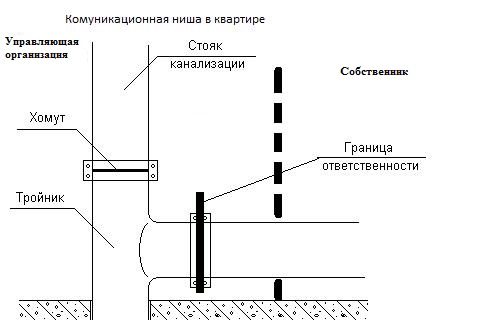 Границей балансовой ответственности Сторон по системе канализации является соединение между отводом тройника стояков канализации и фасонными частями внутренней системы канализации жилого и/или нежилого помещения. Управляющая организация обслуживает систему канализации до первого стыка соединения на ввод в жилое и/или нежилое помещение. Ответственность за герметичность соединения между стояком канализации и системой канализации жилого и/или нежилого помещения возлагается на Собственника. Собственник жилого и/или нежилого обслуживает систему канализации внутри жилого и/или нежилого помещения, включая фасонные части и трубопроводы.При эксплуатации питающих электрических сетей на квартиру.Схема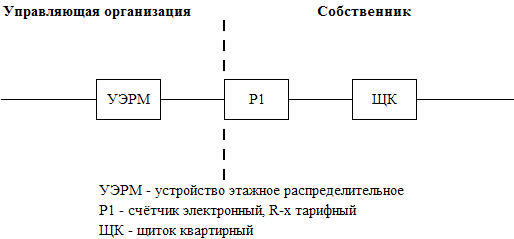 В состав общего имущества включается внутридомовая система электроснабжения, состоящая из вводных шкафов, вводно-распределительных устройств, аппаратуры защиты, контроля и управления, коллективных (общедомовых) приборов учета электрической энергии, этажных щитков и шкафов, осветительных установок помещений общего пользования, электрических установок систем дымоудаления, систем автоматической пожарной сигнализации внутреннего противопожарного водопровода, грузовых, пассажирских и пожарных лифтов, автоматически запирающихся устройств дверей подъездов многоквартирного дома, сетей (кабелей) от внешней границы, установленной в соответствии с пунктом 8 настоящих Правил, до индивидуальных, общих (квартирных) приборов учета электрической энергии, а также другого электрического оборудования, расположенного на этих сетях.Исполнитель несет ответственность за надлежащее состояние и работоспособность питающих электрических сетей на квартиру согласно нижеуказанной схеме до прибора учета (пунктирной линии слева). Собственнику разрешена электрическая мощность: Рр = 10 кВт, при напряжении 220/380В.;Собственник обязуется обеспечить беспрепятственный доступ персонала МТУ «РОСТЕХНАДЗОР» и ПАО «МОСЭНЕРГОСБЫТ» ко всем электроустановкам.При невыполнении предписаний и нарушений потребителем, отвечающим согласно ПУЭ и ПТЭЭП (Правила Устройств Электроустановок, Правила Технической Эксплуатации Электроустановок) Управляющая организация имеет право совместно с органами МТУ «РОСТЕХНАДЗОРА» или ПАО «МОСЭНЕРГОСБЫТА» отключить жилое помещение от ВРУ многоквартирного дома.В случае хищения или повреждения электрооборудования, находящегося вне квартиры и использующегося непосредственно для электроснабжения квартиры (автоматический выключатель, электросчётчик, УЗО) ремонтно-восстановительные работы, включая приобретение вышеперечисленного оборудования, проводятся Управляющей организацией за счёт денежных средств Собственника помещения.При эксплуатации систем вентиляции.Схема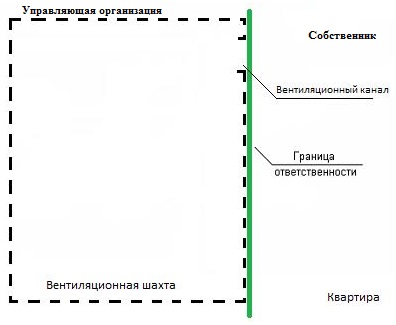 Границей эксплуатационной ответственности Сторон по системе вентиляции являются входы в жилые и / или нежилые помещения вытяжных вентиляционных коробов. Управляющая организация обслуживает систему вентиляции до ввода в жилое и / или нежилое помещение вытяжных вентиляционных коробов. Собственник обслуживает систему вентиляции после ввода воздуховодов в жилое и / или нежилое помещение.При эксплуатации систем отопления.В состав общего имущества включается внутридомовая система отопления, состоящая из стояков, обогревающих элементов, регулирующей и запорной арматуры, коллективных (общедомовых) приборов учета тепловой энергии, а также другого оборудования, расположенного на этих сетях.Исполнитель не несет ответственность за надлежащее состояние и работоспособность обогревающих элементов, регулирующей и запорной арматуры в случае их замены Собственником помещений без согласования с Исполнителем. При эксплуатации систем пожарной сигнализации.Автоматическая пожарная сигнализация квартиры Собственника не является общим имуществом многоквартирного дома и не входит в зону ответственности Управляющей организации.Пожарная сигнализация должна находиться в исправном состоянии. Демонтаж пожарной сигнализации приведет к пользованию квартирой с нарушением прав и законных интересов Собственников соседних квартир и требований пожарной безопасности и созданию угрозы неопределенному кругу лиц, которая может привести к человеческим жертвам и значительному материальному ущербу. Лица, виновные в нарушении требований пожарной безопасности, несут ответственность в рамках административного и уголовного права.Собственник ___________________/ __________________/              (подпись)                           (Ф.И.О.)Управляющая организация:ООО УК «Свиблов ГРАД» Генеральный директор __________________ /Л.Б.Гаязова   М.п.        Зарегистрированный (ая) по адресу: ____________________________________________ ______________________________________Фактическое местожительства: __________________________________________________Контактный тел. ________________________Контактная информация представителей собственника, которые могут обеспечить доступ в помещение Собственника, при его отсутствии в городе свыше 24 часов (ФИО и телефон)Юридический адрес: г. Москва, ул. Верхоянская, д. 18, корп.2, ПОМ/ОФ 2/194Фактический адрес: 129343, г. Москва. Берингов проезд, дом 5 Филиал «Центральный» Банка ВТБ (публичное акционерное общество) в г. МосквеР\с 40702810801980000037К\с 30101810145250000411БИК 044525411ИНН 7716602545 КПП 771601001ОГРН 1087746440396тел/факс 8/499/189-17-29e-mail:  sviblovgrad@mail.ruсайт: www.sviblovgrad.ruЗарегистрированный (ая) по адресу: ____________________________________________ ______________________________________Фактическое местожительства: __________________________________________________Контактный тел. ________________________Контактная информация представителей собственника, которые могут обеспечить доступ в помещение Собственника, при его отсутствии в городе свыше 24 часов (ФИО и телефон)Наименованиеэлемента общего имуществаПараметрыПараметрыХарактеристикаХарактеристикаI. Помещения общего пользованияI. Помещения общего пользованияI. Помещения общего пользованияI. Помещения общего пользованияI. Помещения общего пользованияПомещения общего пользованияКоличество – _____ шт.Площадь пола – _______ кв.мМатериал пола – Количество – _____ шт.Площадь пола – _______ кв.мМатериал пола – Количество помещений требующих текущего ремонта - _____ шт.в том числе:пола - ____ шт. Количество помещений требующих текущего ремонта - _____ шт.в том числе:пола - ____ шт. Межквартирные лестничные площадкиКоличество – _____ шт.Площадь пола –   _____ кв.мМатериал пола –  Количество – _____ шт.Площадь пола –   _____ кв.мМатериал пола –  Количество лестничных площадок требующих текущего ремонта - _шт.в том числе пола – _____  шт. Количество лестничных площадок требующих текущего ремонта - _шт.в том числе пола – _____  шт. ЛестницыКоличество лестничных маршей – ___ шт.Материал лестничных маршей - железобетонные плитыМатериал ограждения - ______Материал балясин - _______Площадь – _______  кв.мКоличество лестничных маршей – ___ шт.Материал лестничных маршей - железобетонные плитыМатериал ограждения - ______Материал балясин - _______Площадь – _______  кв.мКоличество лестниц, требующих ремонта -   шт.В том числе:лестничных маршей -   шт.ограждений –   шт.балясин –   шт.Количество лестниц, требующих ремонта -   шт.В том числе:лестничных маршей -   шт.ограждений –   шт.балясин –   шт.Лифтовые и иные шахтыКоличество:- лифтовых шахт – _____  шт.- иные шахты – ____  шт. Количество:- лифтовых шахт – _____  шт.- иные шахты – ____  шт. Количество лифтовых шахт требующих ремонта –  ___  шт.Количество иных шахт требующих ремонта - ____ шт.Количество лифтовых шахт требующих ремонта –  ___  шт.Количество иных шахт требующих ремонта - ____ шт.КоридорыКоличество – _____  шт.Площадь пола – ________  кв.мМатериал пола –____________________Количество – _____  шт.Площадь пола – ________  кв.мМатериал пола –____________________Количество коридоров, требующих ремонта - ____ шт.в том числе пола - ___ шт. Количество коридоров, требующих ремонта - ____ шт.в том числе пола - ___ шт. Технические этажиКоличество – __ шт.Площадь пола – ________ кв.мМатериал пола  – _________Количество – __ шт.Площадь пола – ________ кв.мМатериал пола  – _________Санитарное состояние - удовлетворительное Санитарное состояние - удовлетворительное ЧердакиКоличество – _____ шт.Площадь пола  – _______ кв.м,  Количество – _____ шт.Площадь пола  – _______ кв.м,  Санитарное состояние – Требования пожарной безопасности - Санитарное состояние – Требования пожарной безопасности - Технические подвалыКоличество – ____ шт.Площадь пола – ______ кв.мПеречень инженерных коммуникаций проходящих через подвал:1. ЦО;2. ХВС;3. Канализация;4. ГВС.Перечень установленного инженерного оборудования:1. Насосы дренажные – ___ шт.;2. Насосы многоступенчатые,    вертикальные – _____ шт.;Количество – ____ шт.Площадь пола – ______ кв.мПеречень инженерных коммуникаций проходящих через подвал:1. ЦО;2. ХВС;3. Канализация;4. ГВС.Перечень установленного инженерного оборудования:1. Насосы дренажные – ___ шт.;2. Насосы многоступенчатые,    вертикальные – _____ шт.;Санитарное состояние - Требования пожарной безопасности - Перечислить оборудование и инженерные коммуникации, нуждающиеся в замене - отсутствуют.Перечислить оборудование и инженерные коммуникации, нуждающееся в ремонте – отсутствует.Санитарное состояние - Требования пожарной безопасности - Перечислить оборудование и инженерные коммуникации, нуждающиеся в замене - отсутствуют.Перечислить оборудование и инженерные коммуникации, нуждающееся в ремонте – отсутствует.II. Ограждающие несущие и ненесущие конструкции многоквартирного домаII. Ограждающие несущие и ненесущие конструкции многоквартирного домаII. Ограждающие несущие и ненесущие конструкции многоквартирного домаII. Ограждающие несущие и ненесущие конструкции многоквартирного домаII. Ограждающие несущие и ненесущие конструкции многоквартирного домаФундаментыВид фундамента - _________________Количество продухов – ______ шт.Вид фундамента - _________________Количество продухов – ______ шт.Состояние  - __________________ Количество продухов требующих ремонта – _____ шт.Состояние  - __________________ Количество продухов требующих ремонта – _____ шт.Стены и перегородки внутри подъездовКоличество подъездов – ____ шт.Площадь стен в подъездах _______ кв. мМатериал отделки: стен  - ____________.Площадь потолков – _________ кв. мМатериал отделки потолков – Количество подъездов – ____ шт.Площадь стен в подъездах _______ кв. мМатериал отделки: стен  - ____________.Площадь потолков – _________ кв. мМатериал отделки потолков – Количество подъездов нуждающихся в ремонте - ___ шт.Площадь стен нуждающихся в ремонте - ____ кв.мПлощадь потолков нуждающихся в ремонте - _____ кв.мКоличество подъездов нуждающихся в ремонте - ___ шт.Площадь стен нуждающихся в ремонте - ____ кв.мПлощадь потолков нуждающихся в ремонте - _____ кв.мСтены и перегородки внутри помещений общего пользованияПлощадь стен  _________ кв. мМатериал стены и перегородок – ___________________________________Материал отделки стен – _____________Площадь потолков – _________ кв. мМатериал отделки потолков – Площадь стен  _________ кв. мМатериал стены и перегородок – ___________________________________Материал отделки стен – _____________Площадь потолков – _________ кв. мМатериал отделки потолков – Площадь стен нуждающихся в ремонте - __ кв.мПлощадь потолков нуждающихся в ремонте – ____ кв.мПлощадь стен нуждающихся в ремонте - __ кв.мПлощадь потолков нуждающихся в ремонте – ____ кв.мНаружные стены и перегородкиМатериал – _____________________Наружная отделка – ______________Площадь  – ___________ тыс. кв. мМатериал – _____________________Наружная отделка – ______________Площадь  – ___________ тыс. кв. мСостояние - удовлетворительноеПлощадь стен требующих утепления –  ___  кв.мДлина межпанельных швов нуждающихся в ремонте –  ____ м.Состояние - удовлетворительноеПлощадь стен требующих утепления –  ___  кв.мДлина межпанельных швов нуждающихся в ремонте –  ____ м.ПерекрытияКоличество этажей – _____.Материал – ______________________.Площадь – ___________ тыс. кв. м.Количество этажей – _____.Материал – ______________________.Площадь – ___________ тыс. кв. м.Площадь перекрытия требующая ремонта – __ кв.м (указать вид работ).Площадь перекрытий требующих утепления –  _____ кв.мПлощадь перекрытия требующая ремонта – __ кв.м (указать вид работ).Площадь перекрытий требующих утепления –  _____ кв.мКрышиКоличество – ______ шт.Вид кровли – _________________   (указать), Материал кровли  - ________________.Площадь кровли –_________ кв. мПротяженность свесов – ______ мПлощадь свесов – _______ кв. мПротяженность ограждений –  _____ м.Количество – ______ шт.Вид кровли – _________________   (указать), Материал кровли  - ________________.Площадь кровли –_________ кв. мПротяженность свесов – ______ мПлощадь свесов – _______ кв. мПротяженность ограждений –  _____ м.Характеристика состояния – площадь крыши требующей капитального ремонта –  ___  кв.мплощадь крыши требующей текущего ремонта –  _____  кв.мХарактеристика состояния – площадь крыши требующей капитального ремонта –  ___  кв.мплощадь крыши требующей текущего ремонта –  _____  кв.мДвериКоличество дверей ограждающих вход в помещения общего пользования – __ шт.  Из них:деревянных –  ______ шт.металлических  ______ шт.Шкафы пожарные металлические – ____ Количество дверей ограждающих вход в помещения общего пользования – __ шт.  Из них:деревянных –  ______ шт.металлических  ______ шт.Шкафы пожарные металлические – ____ Количество дверей ограждающих вход в помещения общего пользования требующих ремонта – __ шт.из них деревянных – -____  шт.металлических – ____ шт.Количество дверей ограждающих вход в помещения общего пользования требующих ремонта – __ шт.из них деревянных – -____  шт.металлических – ____ шт.ОкнаКоличество окон расположенных в помещениях общего пользования – __ шт.из них деревянных – __ шт.Количество окон расположенных в помещениях общего пользования – __ шт.из них деревянных – __ шт.Количество окон расположенных в помещениях общего пользования требующих ремонта – ___  шт.из них деревянных – ____  шт.Количество окон расположенных в помещениях общего пользования требующих ремонта – ___  шт.из них деревянных – ____  шт.III. Механическое, электрическое, санитарно-техническое и иное оборудованиеIII. Механическое, электрическое, санитарно-техническое и иное оборудованиеIII. Механическое, электрическое, санитарно-техническое и иное оборудованиеIII. Механическое, электрическое, санитарно-техническое и иное оборудованиеIII. Механическое, электрическое, санитарно-техническое и иное оборудованиеЛифты и лифтовоеоборудованиеМарки лифтов  – _______  Количество –  ___ шт.В том числе:грузовых – __ шт.Грузоподъемность – ______ кгПлощадь кабин – _____ кв.м.пассажирских – ____  шт.Грузоподъемность – ____ кг.Площадь кабин – ___  кв.мМарки лифтов  – _______  Количество –  ___ шт.В том числе:грузовых – __ шт.Грузоподъемность – ______ кгПлощадь кабин – _____ кв.м.пассажирских – ____  шт.Грузоподъемность – ____ кг.Площадь кабин – ___  кв.мКоличество лифтов, требующих:замены – _____ шт.капитального ремонта –  ____  шт.текущего ремонта – _____  шт.Количество лифтов, требующих:замены – _____ шт.капитального ремонта –  ____  шт.текущего ремонта – _____  шт.МусоропроводКоличество –  ___ шт.Длина ствола – ____ мКоличество загрузочных устройств – ___ штКоличество –  ___ шт.Длина ствола – ____ мКоличество загрузочных устройств – ___ штСостояние ствола – Количество загрузочных устройств, требующих капитального ремонта –_____ шт.Состояние ствола – Количество загрузочных устройств, требующих капитального ремонта –_____ шт.Вентиляция (принудительная)Материал вентиляционных каналов – ___Протяженность вентиляционных каналов – _________ мМатериал вентиляционных каналов – ___Протяженность вентиляционных каналов – _________ мКоличество вентиляционных каналов, требующих ремонта – ____  шт.Количество вентиляционных каналов, требующих ремонта – ____  шт.Вентиляция (естественная)Количество вентиляционных каналов – _____ шт.Количество вентиляционных каналов – _____ шт.Количество вентиляционных каналов, требующих ремонта – _  шт.Количество вентиляционных каналов, требующих ремонта – _  шт.Водосточные желоба/водосточные трубыКоличество водосточных воронок, труб – __ шт.Тип водосточных желобов и водосточных труб – _____ (наружные или внутренние)Протяженность водосточных труб – ___ мКоличество водосточных воронок, труб – __ шт.Тип водосточных желобов и водосточных труб – _____ (наружные или внутренние)Протяженность водосточных труб – ___ мКоличество водосточных желобов, требующих: замены – ___  шт.                       ремонта – ___  шт.Количество водосточных труб, требующих: замены – ___  шт.                      ремонта – ____  шт.Количество водосточных желобов, требующих: замены – ___  шт.                       ремонта – ___  шт.Количество водосточных труб, требующих: замены – ___  шт.                      ремонта – ____  шт.Электрические водно-распределительные устройстваКоличество –  ___  шт.Количество –  ___  шт.Состояние – Состояние – СветильникиКоличество – ____  шт.Количество – ____  шт.Количество светильников требующих замены – __  шт.Количество светильников, требующих ремонта – ____  шт.Количество светильников требующих замены – __  шт.Количество светильников, требующих ремонта – ____  шт.Системы дымоудаленияКоличество – ___  шт.Количество – ___  шт.Состояние – ________Состояние – ________Сети электроснабженияРаспределительные щиты –  _  шт. Тип, длина кабеля:Распределительные щиты –  _  шт. Тип, длина кабеля:Длина сетей, требующая замены – __ мДлина сетей, требующая замены – __ мСети теплоснабженияДиаметр, материал труб и протяженность в однотрубном исчислении:Диаметр, материал труб и протяженность в однотрубном исчислении:Протяженность труб, требующих ремонта – ____ м. (указать вид работ, восстановление теплоизоляции, окраска, иное)Протяженность труб, требующих ремонта – ____ м. (указать вид работ, восстановление теплоизоляции, окраска, иное)Задвижки, вентили, краны на системах теплоснабженияКоличество:задвижек – ______ шт.вентилей – ______ шт.Кранов – ______  шт.Количество:задвижек – ______ шт.вентилей – ______ шт.Кранов – ______  шт.Требует замены или ремонта:задвижек – ____  шт.вентилей – ____  шт.Кранов –  _____  шт.Требует замены или ремонта:задвижек – ____  шт.вентилей – ____  шт.Кранов –  _____  шт.Бойлерные, ИТПИндивидуальный тепловой пункт – __ шт.Индивидуальный тепловой пункт – __ шт.Состояние – _____________Состояние – _____________РадиаторыМатериал и количество – _______ шт.Материал и количество – _______ шт.Требует замены - Требует замены - ПолотенцесушителиМатериал и количество:– ________  шт.Материал и количество:– ________  шт.Требует замены - Требует замены - НасосыКоличество –  _____  шт.Марка насоса:Количество –  _____  шт.Марка насоса:Состояние – Состояние – Трубопроводы холодной водыДиаметр, материал и протяженность:Диаметр, материал и протяженность:Диаметр, материал и протяженность труб требующих замены:1. ____ мм. _____________, 0 м.2. ____ мм. _____________, 0 м.3. ____ мм. _____________, 0 м.Протяженность труб требующих окраски –  м.Диаметр, материал и протяженность труб требующих замены:1. ____ мм. _____________, 0 м.2. ____ мм. _____________, 0 м.3. ____ мм. _____________, 0 м.Протяженность труб требующих окраски –  м.Трубопроводы горячей водыДиаметр, материал и протяженность:Диаметр, материал и протяженность:Диаметр, материал и протяженность труб требующих замены: 1. ____ мм. _____________, 0 м.2. ____ мм. _____________, 0 м.3. ____ мм. _____________, 0 м.Протяженность труб требующих окраски –    м.Диаметр, материал и протяженность труб требующих замены: 1. ____ мм. _____________, 0 м.2. ____ мм. _____________, 0 м.3. ____ мм. _____________, 0 м.Протяженность труб требующих окраски –    м.Задвижки, вентили, краны на системах водоснабженияКоличество:задвижек – ____ шт.вентилей – ____ шт.Кранов – ______ шт.Количество:задвижек – ____ шт.вентилей – ____ шт.Кранов – ______ шт.Требует замены или ремонта:задвижек –  ___ шт.вентилей –  ___ шт.кранов – ______ шт.Требует замены или ремонта:задвижек –  ___ шт.вентилей –  ___ шт.кранов – ______ шт.Коллективные приборы учетаПеречень установленных приборов учета, марка и номер:Перечень установленных приборов учета, марка и номер:Требует замены или ремонта –Требует замены или ремонта –СигнализацияВид сигнализации:Вид сигнализации:Состояние для каждого вида сигнализации Состояние для каждого вида сигнализации Трубопроводы канализацииКолодцев – ____ Выпуски: Колодцев – ____ Выпуски: Диаметр, материал и протяженность труб требующих замены: 1. ____ мм. _____________, 0 м.2. ____ мм. _____________, 0 м.3. ____ мм. _____________, 0 м.Диаметр, материал и протяженность труб требующих замены: 1. ____ мм. _____________, 0 м.2. ____ мм. _____________, 0 м.3. ____ мм. _____________, 0 м. Указатели наименования улицы на фасаде многоквартирного домаКоличество – _____шт.Количество – _____шт.Состояние – Состояние – Иное оборудованиеУказать состояние – удовлетворительное (удовлетворительное, или неудовлетворительное, если неудовлетворительное - указать дефекты)Указать состояние – удовлетворительное (удовлетворительное, или неудовлетворительное, если неудовлетворительное - указать дефекты)Собственник: _________________/_______________/Собственник: _________________/_______________/Управляющая организация:  ООО УК «Свиблов ГРАД»_______________/ Л.Б.Гаязова /Управляющая организация:  ООО УК «Свиблов ГРАД»_______________/ Л.Б.Гаязова /№ п/пНаименование документаНаименование документаКоличество листовПримечаниеI. Техническая документация на многоквартирный домI. Техническая документация на многоквартирный домI. Техническая документация на многоквартирный домI. Техническая документация на многоквартирный домI. Техническая документация на многоквартирный дом1.Технический паспорт на многоквартирный дом с экспликацией и поэтажными планами (выписка из технического паспорта на многоквартирный дом)Технический паспорт на многоквартирный дом с экспликацией и поэтажными планами (выписка из технического паспорта на многоквартирный дом)1.Технический паспорт на многоквартирный дом с экспликацией и поэтажными планами (выписка из технического паспорта на многоквартирный дом)Технический паспорт на многоквартирный дом с экспликацией и поэтажными планами (выписка из технического паспорта на многоквартирный дом)1.Технический паспорт на многоквартирный дом с экспликацией и поэтажными планами (выписка из технического паспорта на многоквартирный дом)Технический паспорт на многоквартирный дом с экспликацией и поэтажными планами (выписка из технического паспорта на многоквартирный дом)2.Документы (акты) о приемке результатов работ по текущему ремонту общего имущества в многоквартирном домеДокументы (акты) о приемке результатов работ по текущему ремонту общего имущества в многоквартирном доме3.Документы (акты) о приемке результатов работ по капитальному ремонту общего имущества в многоквартирном домеДокументы (акты) о приемке результатов работ по капитальному ремонту общего имущества в многоквартирном доме4.Акты осмотра, проверки состояния (испытания) на соответствие их эксплуатационных качеств обязательным требованиям безопасности:4.1 инженерных коммуникаций4.Акты осмотра, проверки состояния (испытания) на соответствие их эксплуатационных качеств обязательным требованиям безопасности:4.2 электрического оборудования4.Акты осмотра, проверки состояния (испытания) на соответствие их эксплуатационных качеств обязательным требованиям безопасности:4.3 санитарно-технического оборудования5.Акты разграничения эксплуатационной ответственности инженерных сетей электроснабжения, холодного и горячего водоснабжения, водоотведения, теплоснабжения, газоснабжения с ресурсоснабжающими организациямиАкты разграничения эксплуатационной ответственности инженерных сетей электроснабжения, холодного и горячего водоснабжения, водоотведения, теплоснабжения, газоснабжения с ресурсоснабжающими организациями5.Акты разграничения эксплуатационной ответственности инженерных сетей электроснабжения, холодного и горячего водоснабжения, водоотведения, теплоснабжения, газоснабжения с ресурсоснабжающими организациямиАкты разграничения эксплуатационной ответственности инженерных сетей электроснабжения, холодного и горячего водоснабжения, водоотведения, теплоснабжения, газоснабжения с ресурсоснабжающими организациями5.Акты разграничения эксплуатационной ответственности инженерных сетей электроснабжения, холодного и горячего водоснабжения, водоотведения, теплоснабжения, газоснабжения с ресурсоснабжающими организациямиАкты разграничения эксплуатационной ответственности инженерных сетей электроснабжения, холодного и горячего водоснабжения, водоотведения, теплоснабжения, газоснабжения с ресурсоснабжающими организациями6.Паспорта на приборы учета, механическое, электрическое, санитарно-техническое и иное оборудование обслуживающего более одного помещения в многоквартирном доме оборудованиеПаспорта на приборы учета, механическое, электрическое, санитарно-техническое и иное оборудование обслуживающего более одного помещения в многоквартирном доме оборудование6.Паспорта на приборы учета, механическое, электрическое, санитарно-техническое и иное оборудование обслуживающего более одного помещения в многоквартирном доме оборудованиеПаспорта на приборы учета, механическое, электрическое, санитарно-техническое и иное оборудование обслуживающего более одного помещения в многоквартирном доме оборудование7.Журналы (книги) учета заявлений, жалоб и предложений по вопросам качества содержания и ремонта общего имущества в многоквартирном доме и предоставления коммунальных услугЖурналы (книги) учета заявлений, жалоб и предложений по вопросам качества содержания и ремонта общего имущества в многоквартирном доме и предоставления коммунальных услугСобственник: _________________/_______________/Управляющая организация:  ООО УК «Свиблов ГРАД»_______________/ Л.Б.Гаязова /М.п.№п/п№п/пНаименование работПериодичностьПериодичностьПериодичностьОбъем работОбъем работОтметка о включении в состав работОтметка о включении в состав работI.Санитарные работы по содержанию помещений общего пользованияI.Санитарные работы по содержанию помещений общего пользованияI.Санитарные работы по содержанию помещений общего пользованияI.Санитарные работы по содержанию помещений общего пользованияI.Санитарные работы по содержанию помещений общего пользованияI.Санитарные работы по содержанию помещений общего пользованияI.Санитарные работы по содержанию помещений общего пользованияI.Санитарные работы по содержанию помещений общего пользованияI.Санитарные работы по содержанию помещений общего пользованияI.Санитарные работы по содержанию помещений общего пользованияВлажное подметание лестничных площадок и маршей нижних 2-х этажей, перед загрузочными клапанами м/провода,а выше 2-го этажа Ежедневно, кроме воскресенья и праздничных дней1 раз в неделюно не реже предусмотренного нормативами по эксплуатации жилищного фонда: ЖНМ-96-01/7, ЖНМ-96-01/8 но не реже предусмотренного нормативами по эксплуатации жилищного фонда: ЖНМ-96-01/7, ЖНМ-96-01/8 Мытье лестничных площадок и маршей нижних 2-х этажей и выше 2-го этажа,мытье пола кабины лифта1 раз в месяцЕжедневно, кроме воскресенья и праздничных днейно не реже предусмотренного нормативами по эксплуатации жилищного фонда: ЖНМ-96-01/7, ЖНМ-96-01/8 но не реже предусмотренного нормативами по эксплуатации жилищного фонда: ЖНМ-96-01/7, ЖНМ-96-01/8 Мытье отопительных приборов и подоконников в помещениях общего пользования2 раза в годно не реже предусмотренного нормативами по эксплуатации жилищного фонда: ЖНМ-96-01/7, ЖНМ-96-01/8 но не реже предусмотренного нормативами по эксплуатации жилищного фонда: ЖНМ-96-01/7, ЖНМ-96-01/8 Мытье и протирка дверей, стен, плафонов, окон, чердачных лестниц, шкафов для эл. счетчиков, почтовых ящиков в помещениях общего пользования1 раза в годно не реже предусмотренного нормативами по эксплуатации жилищного фонда: ЖНМ-96-01/7, ЖНМ-96-01/8 но не реже предусмотренного нормативами по эксплуатации жилищного фонда: ЖНМ-96-01/7, ЖНМ-96-01/8 Уборка чердачного и подвального помещения2 раза в годно не реже предусмотренного нормативами по эксплуатации жилищного фонда: ЖНМ-96-01/7, ЖНМ-96-01/8 но не реже предусмотренного нормативами по эксплуатации жилищного фонда: ЖНМ-96-01/7, ЖНМ-96-01/8 Итого уборочная площадь мест общего пользования (лестниц,  чердаков и подвалов)II. Услуги вывоза бытовых отходов и  крупногабаритного мусораII. Услуги вывоза бытовых отходов и  крупногабаритного мусораII. Услуги вывоза бытовых отходов и  крупногабаритного мусораII. Услуги вывоза бытовых отходов и  крупногабаритного мусораII. Услуги вывоза бытовых отходов и  крупногабаритного мусораII. Услуги вывоза бытовых отходов и  крупногабаритного мусораII. Услуги вывоза бытовых отходов и  крупногабаритного мусораII. Услуги вывоза бытовых отходов и  крупногабаритного мусораII. Услуги вывоза бытовых отходов и  крупногабаритного мусораII. Услуги вывоза бытовых отходов и  крупногабаритного мусораВывоз твердых бытовых отходовЕжедневно, в размере норматива накопленияЕжедневно, в размере норматива накопленияЕжедневно, в размере норматива накопленияIII. Подготовка многоквартирного дома к сезонной эксплуатацииIII. Подготовка многоквартирного дома к сезонной эксплуатацииIII. Подготовка многоквартирного дома к сезонной эксплуатацииIII. Подготовка многоквартирного дома к сезонной эксплуатацииIII. Подготовка многоквартирного дома к сезонной эксплуатацииIII. Подготовка многоквартирного дома к сезонной эксплуатацииIII. Подготовка многоквартирного дома к сезонной эксплуатацииIII. Подготовка многоквартирного дома к сезонной эксплуатацииIII. Подготовка многоквартирного дома к сезонной эксплуатацииIII. Подготовка многоквартирного дома к сезонной эксплуатацииРасконсервирование и ремонт поливочной системы, консервация системы центрального отопленияПо мере перехода к эксплуатации дома в весенне-летний периодПо мере перехода к эксплуатации дома в весенне-летний периодПо мере перехода к эксплуатации дома в весенне-летний периодЗамена разбитых стекол окон и дверей в помещениях общего пользования.По мере необходимостиПо мере необходимостиПо мере необходимостиРемонт, регулировка и испытание систем центрального отопления, утепление бойлеров, утепление и прочистка дымовентиляционных каналов, консервация поливочных систем, проверка состояния и ремонт продухов в цоколях зданий, ремонт и утепление наружных водоразборных кранов и колонок, ремонт и укрепление входных дверейПо мере перехода к эксплуатации дома в осенне-зимний периодПо мере перехода к эксплуатации дома в осенне-зимний периодПо мере перехода к эксплуатации дома в осенне-зимний периодПромывка и опрессовка систем центрального отопленияПо мере перехода к эксплуатации дома в осенне-зимний периодПо мере перехода к эксплуатации дома в осенне-зимний периодПо мере перехода к эксплуатации дома в осенне-зимний периодIV. Проведение технических осмотров и мелкий ремонтIV. Проведение технических осмотров и мелкий ремонтIV. Проведение технических осмотров и мелкий ремонтIV. Проведение технических осмотров и мелкий ремонтIV. Проведение технических осмотров и мелкий ремонтIV. Проведение технических осмотров и мелкий ремонтIV. Проведение технических осмотров и мелкий ремонтIV. Проведение технических осмотров и мелкий ремонтIV. Проведение технических осмотров и мелкий ремонтIV. Проведение технических осмотров и мелкий ремонтV. Проведение технических осмотров и мелкий ремонтПроведение технических осмотров и устранение незначительных неисправностей в системах водопровода и канализации, теплоснабжения электротехнических устройств (ЖНМ-96-01/1)Прочистка канализационного лежака 3 случаев в год.Проверка исправности канализационных вытяжек 2 проверок в год.Проверка заземления оболочки электрокабеля, замеры сопротивления изоляции проводов - 1 раз в год. Прочистка канализационного лежака 3 случаев в год.Проверка исправности канализационных вытяжек 2 проверок в год.Проверка заземления оболочки электрокабеля, замеры сопротивления изоляции проводов - 1 раз в год. Прочистка канализационного лежака 3 случаев в год.Проверка исправности канализационных вытяжек 2 проверок в год.Проверка заземления оболочки электрокабеля, замеры сопротивления изоляции проводов - 1 раз в год. Регулировка и наладка систем отопленияПо мере надобностиПо мере надобностиПо мере надобностиЭксплуатация лифтов и лифтового хозяйстваЕжедневно круглосуточноЕжедневно круглосуточноЕжедневно круглосуточноОбслуживание систем дымоудаления и противопожарной безопасностиЕжемесячноЕжемесячноЕжемесячноПроведение электротехнических замеров: - сопротивления;- изоляции;- фазы-нольСогласно требованиям технических регламентовСогласно требованиям технических регламентовСогласно требованиям технических регламентовНепредвиденные расходыV. Устранение аварии и выполнение заявок населенияV. Устранение аварии и выполнение заявок населенияV. Устранение аварии и выполнение заявок населенияV. Устранение аварии и выполнение заявок населенияV. Устранение аварии и выполнение заявок населенияV. Устранение аварии и выполнение заявок населенияV. Устранение аварии и выполнение заявок населенияV. Устранение аварии и выполнение заявок населенияV. Устранение аварии и выполнение заявок населенияV. Устранение аварии и выполнение заявок населенияVI. Устранение аварии и выполнение заявок населенияУстранение аварии (ЖНМ-96-01/3, ЖНМ-96-01/2) На  системах водоснабжения, теплоснабжения, газоснабжения в течение 240 минут; на системах канализации в течение  240 минут; на системах энергоснабжения в течение 240 минут после получения заявки диспетчером.На  системах водоснабжения, теплоснабжения, газоснабжения в течение 240 минут; на системах канализации в течение  240 минут; на системах энергоснабжения в течение 240 минут после получения заявки диспетчером.На  системах водоснабжения, теплоснабжения, газоснабжения в течение 240 минут; на системах канализации в течение  240 минут; на системах энергоснабжения в течение 240 минут после получения заявки диспетчером.Согласно регламента работ (по заявкам на ОДС)Согласно регламента работ (по заявкам на ОДС)Согласно регламента работ (по заявкам на ОДС)Согласно регламента работ (по заявкам на ОДС)Выполнение заявок населения (ЖНМ-96-01/5)Протечка кровли течение суток нарушения водоотвода 2 суток, замена разбитого стекла течение суток, неисправность освещения мест общего пользования течение суток, неисправность электрической проводки оборудования - течение суток Протечка кровли течение суток нарушения водоотвода 2 суток, замена разбитого стекла течение суток, неисправность освещения мест общего пользования течение суток, неисправность электрической проводки оборудования - течение суток Протечка кровли течение суток нарушения водоотвода 2 суток, замена разбитого стекла течение суток, неисправность освещения мест общего пользования течение суток, неисправность электрической проводки оборудования - течение суток Согласно регламента работ (по заявкам на ОДС)Согласно регламента работ (по заявкам на ОДС)Согласно регламента работ (по заявкам на ОДС)Согласно регламента работ (по заявкам на ОДС)VI. Прочие услугиVI. Прочие услугиVI. Прочие услугиVI. Прочие услугиVI. Прочие услугиVI. Прочие услугиVI. Прочие услугиVI. Прочие услугиОЗДС1 раз в месяц1 раз в месяц1 раз в месяцДезинсекцияПо мере необходимости По мере необходимости По мере необходимости Энергопотребление (дежурное освещение)Энергопотребление (дежурное освещение)Согласно требований технических регламентовСогласно требований технических регламентовСогласно требований технических регламентовСогласно требований технических регламентовОбслуживание и ремонт тепловых пунктовОбслуживание и ремонт тепловых пунктов1 раз в месяц1 раз в месяц1 раз в месяц1 раз в месяцТехническое обслуживание внутреннего пожарного водопроводаТехническое обслуживание внутреннего пожарного водопровода2 раза в год2 раза в год2 раза в год2 раза в годСистемы вентиляции и дымоудаленияСистемы вентиляции и дымоудаления1 раз в год 1 раз в год 1 раз в год 1 раз в год Поверка, ремонт УУТЭПоверка, ремонт УУТЭЕжемесячноЕжемесячноЕжемесячноЕжемесячноСтрахование лифтовСтрахование лифтов1 раз в год1 раз в год1 раз в год1 раз в год Услуги управляющей организации Услуги управляющей организацииСобственник: _________________/_______________/Собственник: _________________/_______________/Собственник: _________________/_______________/Собственник: _________________/_______________/Собственник: _________________/_______________/Управляющая организация:  ООО УК «Свиблов ГРАД»_______________/ Л.Б.Гаязова /М.п.Управляющая организация:  ООО УК «Свиблов ГРАД»_______________/ Л.Б.Гаязова /М.п.Управляющая организация:  ООО УК «Свиблов ГРАД»_______________/ Л.Б.Гаязова /М.п.Управляющая организация:  ООО УК «Свиблов ГРАД»_______________/ Л.Б.Гаязова /М.п.Управляющая организация:  ООО УК «Свиблов ГРАД»_______________/ Л.Б.Гаязова /М.п.Управляющая организация:  ООО УК «Свиблов ГРАД»_______________/ Л.Б.Гаязова /М.п.ПереченьПереченьПереченьПереченьПереченьПереченьПереченьработ по текущему ремонту общего имущества в многоквартирном доме по адресу: г. Москва, _____________ д. ____работ по текущему ремонту общего имущества в многоквартирном доме по адресу: г. Москва, _____________ д. ____работ по текущему ремонту общего имущества в многоквартирном доме по адресу: г. Москва, _____________ д. ____работ по текущему ремонту общего имущества в многоквартирном доме по адресу: г. Москва, _____________ д. ____работ по текущему ремонту общего имущества в многоквартирном доме по адресу: г. Москва, _____________ д. ____работ по текущему ремонту общего имущества в многоквартирном доме по адресу: г. Москва, _____________ д. ____работ по текущему ремонту общего имущества в многоквартирном доме по адресу: г. Москва, _____________ д. ____ №                п/пНаименование работДата начала и завершения работСтоимость работ в год (руб.)Стоимость работ в год (руб.)Гарантийный срок на выполненные работы (лет)Отметка о включении в состав работ1ФундаментыФундаментыФундаментыФундаментыФундаментыФундаменты1.1Ремонт отмостки1.22Стены и перегородкиСтены и перегородкиСтены и перегородкиСтены и перегородкиСтены и перегородкиСтены и перегородки2.1В подвалах, технических этажах, чердаках2.1.12.1.22.2Внешние части многоквартирного дома, включая межпанельные швы2.2.1Герметизация межпанельных швов2.2.22.3В подъездах и иных помещениях общего пользования, мусорные камеры2.3.1Ремонт подъездов2.3.2(малярные работы)3Стволы мусоропроводов, закрывающие устройства на мусорных камерахСтволы мусоропроводов, закрывающие устройства на мусорных камерахСтволы мусоропроводов, закрывающие устройства на мусорных камерахСтволы мусоропроводов, закрывающие устройства на мусорных камерахСтволы мусоропроводов, закрывающие устройства на мусорных камерахСтволы мусоропроводов, закрывающие устройства на мусорных камерах3.1Ремонт мусоропроводов3.24Балконы, козырьки, лоджии и эркерыБалконы, козырьки, лоджии и эркерыБалконы, козырьки, лоджии и эркерыБалконы, козырьки, лоджии и эркерыБалконы, козырьки, лоджии и эркерыБалконы, козырьки, лоджии и эркеры4.14.25ПерекрытияПерекрытияПерекрытияПерекрытияПерекрытияПерекрытия5.15.26Полы в помещениях общего пользованияПолы в помещениях общего пользованияПолы в помещениях общего пользованияПолы в помещениях общего пользованияПолы в помещениях общего пользованияПолы в помещениях общего пользования6.1Ремонт полов6.27КрышиКрышиКрышиКрышиКрышиКрыши7.1Ремонт кровли7.28Водоотводящие устройстваВодоотводящие устройстваВодоотводящие устройстваВодоотводящие устройстваВодоотводящие устройстваВодоотводящие устройства8.1Ремонт водостоков8.29Окна и двери в помещениях общего пользованияОкна и двери в помещениях общего пользованияОкна и двери в помещениях общего пользованияОкна и двери в помещениях общего пользованияОкна и двери в помещениях общего пользованияОкна и двери в помещениях общего пользования9.1Ремонт окон, дверей9.210ЛестницыЛестницыЛестницыЛестницыЛестницыЛестницы10.1Ремонт лестниц10.211Печи, котлыПечи, котлыПечи, котлыПечи, котлыПечи, котлыПечи, котлы11.111.212Системы холодного водоснабженияСистемы холодного водоснабженияСистемы холодного водоснабженияСистемы холодного водоснабженияСистемы холодного водоснабженияСистемы холодного водоснабжения12.1Замена труб, замена запорной арматуры12.213Системы горячего водоснабженияСистемы горячего водоснабженияСистемы горячего водоснабженияСистемы горячего водоснабженияСистемы горячего водоснабженияСистемы горячего водоснабжения13.1Замена труб, замена запорной арматуры13.214КанализацияКанализацияКанализацияКанализацияКанализацияКанализация14.114.215Системы газоснабженияСистемы газоснабженияСистемы газоснабженияСистемы газоснабженияСистемы газоснабженияСистемы газоснабжения15.115.216Система электроснабжения, освещение помещений общего пользования и земельного участкаСистема электроснабжения, освещение помещений общего пользования и земельного участкаСистема электроснабжения, освещение помещений общего пользования и земельного участкаСистема электроснабжения, освещение помещений общего пользования и земельного участкаСистема электроснабжения, освещение помещений общего пользования и земельного участкаСистема электроснабжения, освещение помещений общего пользования и земельного участка16.1Ремонт, замена светильников16.217Система теплоснабженияСистема теплоснабженияСистема теплоснабженияСистема теплоснабженияСистема теплоснабженияСистема теплоснабжения17.1Замена труб, замена запорной арматуры17.218Система вентиляции, дымоудаленияСистема вентиляции, дымоудаленияСистема вентиляции, дымоудаленияСистема вентиляции, дымоудаленияСистема вентиляции, дымоудаленияСистема вентиляции, дымоудаления18.118.219ЛифтыЛифтыЛифтыЛифтыЛифтыЛифты19.119.220Антена, сети радио, телефонные, иные коммуникационные сетиАнтена, сети радио, телефонные, иные коммуникационные сетиАнтена, сети радио, телефонные, иные коммуникационные сетиАнтена, сети радио, телефонные, иные коммуникационные сетиАнтена, сети радио, телефонные, иные коммуникационные сетиАнтена, сети радио, телефонные, иные коммуникационные сети20.120.220.321Объекты внешнего благоустройстваОбъекты внешнего благоустройстваОбъекты внешнего благоустройстваОбъекты внешнего благоустройстваОбъекты внешнего благоустройстваОбъекты внешнего благоустройства21.121.2ИТОГО:ИТОГО:Оплачиваемая площадь:Оплачиваемая площадь:Оплачиваемая площадь:Количество месяцев:Количество месяцев:Количество месяцев: Итого на 1 кв.м общей площади (руб./кв.м в месяц) Итого на 1 кв.м общей площади (руб./кв.м в месяц) Итого на 1 кв.м общей площади (руб./кв.м в месяц)Примечание: таблица приложения заполняется управляющей организацией с учетом технического состояния конструктивных особенностей многоквартирного дома и размеров финансирования собственниками. При заполнении таблицы могут быть использованы Правила и нормы технической эксплуатации жилищного фонда (утвержденные постановлением Госстроя РФ от 27 сентября 2003 г. № 170).Примечание: таблица приложения заполняется управляющей организацией с учетом технического состояния конструктивных особенностей многоквартирного дома и размеров финансирования собственниками. При заполнении таблицы могут быть использованы Правила и нормы технической эксплуатации жилищного фонда (утвержденные постановлением Госстроя РФ от 27 сентября 2003 г. № 170).Примечание: таблица приложения заполняется управляющей организацией с учетом технического состояния конструктивных особенностей многоквартирного дома и размеров финансирования собственниками. При заполнении таблицы могут быть использованы Правила и нормы технической эксплуатации жилищного фонда (утвержденные постановлением Госстроя РФ от 27 сентября 2003 г. № 170).Примечание: таблица приложения заполняется управляющей организацией с учетом технического состояния конструктивных особенностей многоквартирного дома и размеров финансирования собственниками. При заполнении таблицы могут быть использованы Правила и нормы технической эксплуатации жилищного фонда (утвержденные постановлением Госстроя РФ от 27 сентября 2003 г. № 170).Примечание: таблица приложения заполняется управляющей организацией с учетом технического состояния конструктивных особенностей многоквартирного дома и размеров финансирования собственниками. При заполнении таблицы могут быть использованы Правила и нормы технической эксплуатации жилищного фонда (утвержденные постановлением Госстроя РФ от 27 сентября 2003 г. № 170).Примечание: таблица приложения заполняется управляющей организацией с учетом технического состояния конструктивных особенностей многоквартирного дома и размеров финансирования собственниками. При заполнении таблицы могут быть использованы Правила и нормы технической эксплуатации жилищного фонда (утвержденные постановлением Госстроя РФ от 27 сентября 2003 г. № 170).Примечание: таблица приложения заполняется управляющей организацией с учетом технического состояния конструктивных особенностей многоквартирного дома и размеров финансирования собственниками. При заполнении таблицы могут быть использованы Правила и нормы технической эксплуатации жилищного фонда (утвержденные постановлением Госстроя РФ от 27 сентября 2003 г. № 170).Собственник: _________________/_______________/Собственник: _________________/_______________/Собственник: _________________/_______________/Собственник: _________________/_______________/Собственник: _________________/_______________/Управляющая организация:  ООО УК «Свиблов ГРАД»_______________/ Л.Б.Гаязова /М.п.Управляющая организация:  ООО УК «Свиблов ГРАД»_______________/ Л.Б.Гаязова /М.п.Управляющая организация:  ООО УК «Свиблов ГРАД»_______________/ Л.Б.Гаязова /М.п.Управляющая организация:  ООО УК «Свиблов ГРАД»_______________/ Л.Б.Гаязова /М.п.Требования к качеству коммунальных услугДопустимая продолжительность перерывов или предоставления коммунальных услуг ненадлежащего качестваУсловия изменения размера платы за коммунальные услуги ненадлежащего качества1. Холодное водоснабжение1. Холодное водоснабжение1. Холодное водоснабжение1.1. Бесперебойное круглосуточное водоснабжение в течение годадопустимая продолжительность перерыва подачи холодной воды:а) 8 часов (суммарно) в течение одного месяца;б) 4 часа единовременно (в том числе при аварии)за каждый час превышения (суммарно за расчетный период) допустимой продолжительности перерыва подачи воды - размер ежемесячной платы снижается  на 0,15% от размера платы, определенной исходя из показаний приборов учета, или при определении платы исходя из нормативов потребления коммунальных услуг с учетом примечания 11.2. Постоянное соответствие состава и свойств воды действующим санитарным нормам и правилам:нарушение качества не допускаетсяотклонение состава и свойств холодной воды от действующих санитарных норм и правил не допускаетсяпри несоответствии состава и свойств воды действующим санитарным нормам и правилам - плата не вносится за каждый день предоставления коммунальной услуги ненадлежащего качества (независимо от показаний приборов учета)1.3. Давление в системе холодного водоснабжения в точке разбора:а) в многоквартирных домах и жилых домах:- не менее 0,03 МПа (0,3 кгс/кв. см);- не более 0,6 МПа (6 кгс/кв. см);б) у водоразборных колонок - не менее 0,1 МПа (1 кгс/кв. см)отклонение давления не допускаетсяза каждый час (суммарно за расчетный период) периода подачи воды:а) при давлении, отличающемся от установленного до 25%, размер ежемесячной платы снижается на 0,1%;б) при давлении, отличающемся от установленного более чем на 25%, плата не вносится за каждый день предоставления коммунальной услуги ненадлежащего качества (независимо от показаний приборов учета)2. Горячее водоснабжение2. Горячее водоснабжение2. Горячее водоснабжение2.2. Обеспечениетемпературы горячей воды в точке разбора:а) не менее 60 оС для открытых систем централизованного теплоснабжения;б) не менее 50 оС для закрытых систем централизованного теплоснабжения;в) не более 75оС для любых систем теплоснабжениядопустимое отклонение температуры горячей воды в точке разбора:а) в ночное время (с 23 до 6 часов) не более чем на 5 оС;б) в дневное время (с 6 до 23 часов) не более чем на 3 оСа) за каждые 3 оС снижения температуры свыше допустимых отклонений - размер платы снижается на 0,1% за каждый час превышения (суммарно за расчетный период) допустимой продолжительности нарушения;б) при снижении температуры горячей воды ниже 40°С - оплата потребленной воды производится по тарифу за холодную воду2.3. Постоянное соответствие состава и свойств горячей воды действующим санитарным нормам и правиламотклонение состава и свойств горячей воды от действующих санитарных норм и правил не допускаетсяпри несоответствии состава и свойств воды действующим санитарным нормам и правилам - плата не вносится за каждый день предоставления коммунальной услуги ненадлежащего качества (независимо от показаний приборов учета)2.4. Давление в системе горячего водоснабжения в точке разбора:- не менее 0,03 МПа (0,3 кгс/кв.см);- не более 0,45 МПа (4,5 кгс/кв.см)отклонение давления не допускаетсяза каждый час (суммарно за расчетный период) периода подачи воды:а) при давлении, отличающемся от установленного до 25%, размер ежемесячной платы снижается на 0,1%;б) при давлении, отличающемся от установленного более чем на 25%, плата не вносится за каждый день предоставления коммунальной услуги ненадлежащего качества (независимо от показаний приборов учета)3. Водоотведение3. Водоотведение3. Водоотведение3.1. Бесперебойное круглосуточное водоотведение в течение годадопустимая продолжительность перерыва водоотведения:а) не более 8 часов (суммарно) в течение одного месяца б) 4 часа единовременно (в том числе при аварии)за каждый час, превышающий (суммарно за расчетный период) допустимую продолжительность перерыва водоотведения размер платы снижается на 0,15% от размера платы, определенной исходя из показаний приборов учета, или при определении платы исходя из нормативов потребления коммунальных услуг с учетом примечания 14. Электроснабжение (не оказывается)4. Электроснабжение (не оказывается)4. Электроснабжение (не оказывается)5. Газоснабжение (не оказывается) 5. Газоснабжение (не оказывается) 5. Газоснабжение (не оказывается) 6. Отопление6. Отопление6. Отопление6.1. Бесперебойное круглосуточное отопление в течение отопительного периодадопустимая продолжительность перерыва отопления:а) не более 24 часов (суммарно) в течение одного месяца;б) не более 16 часов – при температуре воздуха в жилых помещениях от нормативной до 12 оС,в) не более 8 часов – при температуре воздуха в жилых помещениях от  12 до 10 оС,г) не более 4 часов – при температуре воздуха в жилых помещениях от  10 до  8 оСза каждый час, превышающий (суммарно за расчетный период) допустимую продолжительность перерыва отопления размер ежемесячной платы снижается  на 0,15% от размера платы, определенной исходя из показаний приборов учета, или при определении платы исходя из нормативов потребления коммунальных услуг с учетом примечания 16.2. Обеспечение температуры воздуха:а) в жилых помещениях не ниже  + 18 оС (в угловых комнатах +20 оС), а в районах с температурой наиболее холодной пятидневки (обеспеченностью 0,92) минус 31°С и ниже + 20 (+22)°Сб) в других помещениях - в соответствии с ГОСТ Р 51617-2000 Допустимое снижение нормативной температуры в ночное время суток (от 0 до 5 часов) - не более  Допустимое превышение нормативной температуры - не более отклонение температуры воздуха в жилом помещении не допускаетсяза каждый час отклонения температуры воздуха в жилом помещении от указанной в настоящем пункте (суммарно за расчетный период) размер ежемесячной платы снижается:а) на 0,15% от размера платы, определенной исходя из показаний приборов учета за каждый градус отклонения температуры;б) на 0,15% за каждый градус отклонения температуры при определении платы исходя из нормативов потребления6.3. Давление во внутридомовой системе отопления:а) с чугунными радиаторами - не более 0,6 МПа (6 кгс/кв. см)б) с системами конвекторного и панельного отопления, калориферами, а также прочими отопительными приборами – не более 1,0 МПа (10 кгс/кв. см);в) с любыми отопительными приборами – не менее чем на 0,05 МПа (0,5 кгс/кв. см) выше статического давления, требуемого для постоянного заполнения системы отопления теплоносителемотклонение давления более установленных значений не допускаетсяза каждый час (суммарно за расчетный период) периода отклонения установленного давления во внутридомовой системе отопления при давлении, отличающемся от установленного более чем на 25%, плата не вносится за каждый день предоставления коммунальной услуги ненадлежащего качества (независимо от показаний приборов учета)Собственник: _________________/_______________/Управляющая организация:  ООО УК «Свиблов ГРАД»_______________/ Л.Б.Гаязова /М.п.Собственник: _________________/_______________/Управляющая организация:  ООО УК «Свиблов ГРАД»_______________/ Л.Б.Гаязова /М.п.